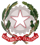 Repubblica Italiana Consolato  Onorario di LipetskПочётное Консульство Республики Италия в г. ЛипецкРоссия, 398908, г. Липецк, п. Матырский, ОЭЗ ППТ «Липецк», Административно-деловой центр, тел.: +7 (4742) 51-52-57,                  Russia ,398908, Lipetsk, pos. Matyrsky, OEZ "Lipetsk", Business Center, uff. 103 Telefono: +7 (4742) 51-52-57, 51-52-55MISSIONE ISTITUZIONALE E IMPRENDITORIALE                                  NELLE REGIONI DI VORONEZH E DI LIPETSK  Voronezh 14 Marzo - Lipetsk, 15 Marzo 2019MANIFESTAZIONE DI INTERESSEDa inviare entro Lunedi 18 Febbraio 2019 E-mail: consolatolipetsk@gmail.com  Sono interessato a partecipare alla missione istituzionale-imprenditoriale plurisettoriale a       Voronezh  14 Marzo     Lipetsk     15  Marzo, che prevede l’organizzazione di incontri bilaterali d’affari con controparti locali.SCHEDA AZIENDALERagione Sociale: _____________________________Indirizzo: ___________________________________CAP:	Comune: Mosca       Prov:	Tel.:	Fax:	Sito Internet:  ________________________________Persona di contatto: ___________________________Posizione in azienda: __________________________SETTORE DI ATTIVITÀ: Industria	 Commercio	 Artigianato Agricoltura	 Servizi	 Trasporti 	 Altro (specificare):	_____________SETTORE MERCEOLOGICO: Agrofood	 Metalmeccanico	 Elettro-elettronico	 Edilizia	 Arredamento/Mobile	 I.C.T. Tessile / Abbigliamento	 Altro ______CERTIFICAZIONI/QUALITY STANDARD:_______________________________________________________________Indicare i principali fattori di competitività dell’azienda: Qualità	 Design	 Tecnologia 	 Prezzo	 Varietà/Gamma di prodotti 	 Altro (specificare):	_____________ATTIVITÀ SUI MERCATI INTERNAZIONALI:Export %: 	___________________________Modalità della presenza dell’azienda all’estero: Diretta	 Distributore	 Agente	 Franchising	 Joint venture	 Altro (specificare):	_____________Codice doganale, con rispettiva descrizione, dei prodotti esportati:Presenza nella Federazione Russa:TIPO DI COLLABORAZIONE RICERCATA:Vendita	 Collaborazione produttiva	 Sub-fornitura  	 Acquisto	 Collaborazione commerciale	 Altro (specificare):	___________________________________________________Dichiaro di essere informato, ai sensi e per gli effetti dell’art. 13 del D.lgs. 30 giugno 2003 n. 196, che i dati personali forniti saranno trattati, anche con strumenti informatici, esclusivamente nell’ambito del procedimento per il quale la presente dichiarazione viene resa.Data: 	 Timbro e firma: 	DESCRIZIONE DEI PRODOTTI /SERVIZI OFFERTI: DESCRIZIONE DELLE APPLICAZIONI DEI PRODOTTI /SERVIZI: Principali Paesi di esportazione:L’impresa è già presente nella Federazione Russa ?	Sì  No Modalità della presenza nella Federazione Russa / nomi dei partner locali:Tipologia dei clienti:Descrizione delle caratteristiche del partner con cui desidera entrare in contatto:Descrizione delle caratteristiche del partner con cui desidera entrare in contatto:Descrizione delle caratteristiche del partner con cui desidera entrare in contatto:Particolari aziende e/o operatori locali che vorreste incontrare:Particolari aziende e/o operatori locali DA NON contattare: